PRESS RELEASE 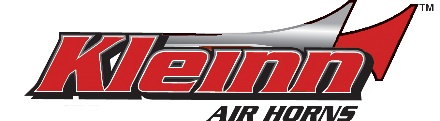 KLEINN RELEASES DIRECT FIT ONBOARD AIR SYSTEM FOR SECOND GEN FORD RAPTORKleinn Air Horns has released a new Vehicle Specific Onboard Air System for the second generation Ford Raptor. Like all Kleinn vehicle specific systems, the kit is a 100% bolt-on installation.  The direct fit USA-made mounting brackets make it easy to install the kit with common hand tools. No cutting, welding or drilling is required.
The kit includes the exclusive Kleinn model 6450RC fully submersible waterproof compressor capable of inflating 37" tires, powering small air tools and inflating air bags.  Included with the kit is a quick-connect digital tire inflator with locking air chuck, pressure release and storage bag. The kit includes all the necessary hardware and fittings for a professional looking installation. Also available as a complete train horn system with the Demon™ model 730 train horn.Direct fit vehicle specific onboard air system with train hornsPowerful high output 150 PSI, 100% duty waterproof air compressorUSA-made steel 3-gallon air tank.USA-made powder coated custom mounting brackets.No drilling, cutting or welding required160 PSI panel mounted gauge with ON/OFF rocker switchRemote mount quick-connect digital tire inflator with storage bag includedPart #:			RPTR-OBA	 Product Link:		http://media.kleinn.com/RPTR-OBADescription:		Ford Raptor Onboard Air System and Digital Tire InflatorApplications:		2017 - 2019 Ford Raptor Super CrewHigh Res Image:	https://www.dropbox.com/s/az304g5aqejnxbb/RPTR-OBA-a.jpg?dl=0CGI Video:		Coming SoonAbout Kleinn Air Horns:Kleinn Air Horns is the premier manufacturer of train horns, air compressors, onboard air systems and air horns for cars, trucks, RVs, UTVs and SUVs.  Founded in 2006 and based in Tucson, AZ, Kleinn has consistently set the benchmark for quality and innovation in air compressor and air horn design.  Kleinn direct fit vehicle specific train and air horn kits combined with ProBlaster™ Universal Air Horn Kits provide a perfectly matched air system and horn for virtually any vehicle. For Further Information Contact:Gary Wright      VP Sales & Marketing				Email                garyw@kleinn.comTelephone        520 579-1531 Ext. 7004				Web Site	WWW.KLEINN.COM